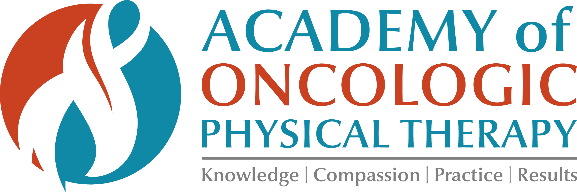 2019 REGIONAL COURSES – REGISTRATION FORMRegistrant Information:Name:	________________________________________________________________________________________________________________________Mailing Address: 	________________________________________________________________________________________________________________Phone #: 	___________________________________________		Designation (PT/PTA/Student/Other):	________________________________APTA Member #:	___________________________________E-mail:	 _______________________________________________________________________________________________________________________**REGISTRATION CONFIRMATIONS AND COURSE HANDOUTS/MATERIALS WILL BE E-MAILED**Choose a Course - Circle	Course Date		Course Title								Location			September 6, 2019		What to Know About Oncology Rehabilitation for the Outpatient Clinician	New Haven, CT	September 7, 2019		Exercise Training Guidelines for Individuals With Cancer			New Haven, CT	September 8, 2019		A Comprehensive Management of Balance Impairments and Falls		New Haven, CT	October 25-26, 2019	Walk, Run, Jump and Thrive: Physical Therapy for Children With Cancer	Omaha, NE	October 26, 2019		Exercise Training Guidelines for Individuals With Cancer			Cleveland, OH	November 9, 2019		A Comprehensive Management of Balance Impairments and Falls		Duarte, CACourse Fees: (Early-Bird Deadline is one month prior to the course. Advance Deadline is two weeks prior to the course.)				Early Bird		Advance	Oncology Member			$199		$229	APTA Member			$245		$275Nonmember	 		$295		$325SAVE ON YOUR REGISTRATION AND RECEIVE A FULL YEAR OF ACADEMY OF ONCOLOGIC PHYSICAL THERAPY BENEFITS!PRIOR TO REGISTERING, FOLLOW THE LINK BELOW AND ADD THE ACADEMY TO YOUR MEMBERSHIP. THEN, PAY FOR YOUR REGISTRATION AT THE ONCOLOGY MEMBER RATE AND SAVE!TO BECOME AN ACADEMY OF ONCOLOGIC PHYSICAL THERAPY MEMBER!! GO TO – WWW.APTA.ORG/JOINPT - $45			PTA - $30		STUDENT - $20Payment: Check made payable to the Academy of Oncologic Physical Therapy, APTA in the amount of $__________Visa		MasterCard		American Express			DiscoverTO PAY BY CREDIT CARD: PLEASE CALL (202) 660-4460Cancellation Policy: A refund, less $50 administration costs, will be issued for written requests postmarked 2 weeks prior to the course. The Academy of Oncologic Physical Therapy reserves the right to cancel the course with full registration refund only.Mail Registration to: 140B Purcellville Gateway Drive, Suite 120, Purcellville, VA 20132Questions? Call 800-765-7848, ext. 7107, or e-mail oncology@apta.org.  